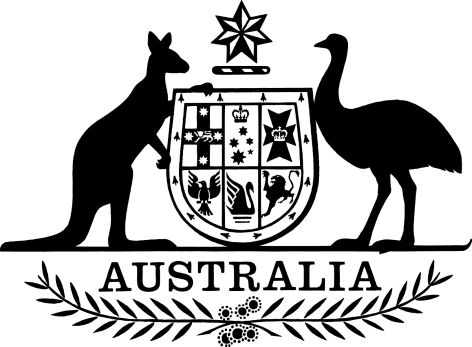 Student Assistance (Education Institutions and Courses) Amendment (No. 2) Determination 2021I, Anne Ruston, Minister for Families and Social Services, make the following Determination.Dated 14 December 2021	Anne RustonMinister for Families and Social ServicesContents1  Name	22  Commencement	23  Authority	24  Schedules	2Schedule 1—Amendments	3Student Assistance (Education Institutions and Courses) Determination 2019	31  Name		This instrument is the Student Assistance (Education Institutions and Courses) Amendment (No. 2) Determination 2021.2  Commencement	(1)	Each provision of this instrument specified in column 1 of the table commences, or is taken to have commenced, in accordance with column 2 of the table. Any other statement in column 2 has effect according to its terms.Note:	This table relates only to the provisions of this instrument as originally made. It will not be amended to deal with any later amendments of this instrument.	(2)	Any information in column 3 of the table is not part of this instrument. Information may be inserted in this column, or information in it may be edited, in any published version of this instrument.3  Authority		This instrument is made under subsection 5D(1) of the Student Assistance Act 1973.4  Schedules		The instrument that is specified in Schedule 1 to this instrument is amended as set out in the applicable items in Schedule 1, and any other item in Schedule 1 to this instrument has effect according to its terms.Schedule 1—AmendmentsStudent Assistance (Education Institutions and Courses) Determination 20191 Schedule 3 (table – Item 2)Omit “Master of Social Work”, substitute “Master of Social Work (Qualifying)”.2 Schedule 3 (table – Item 2)After “Master of Teaching (Early Childhood and Primary)”, insert “Master of Teaching (Early Childhood and Primary) / Graduate Certificate in Religious Education”. 3 Schedule 3 (table – Item 2)Omit “Master of Teaching (Secondary) including Master of Teaching (Secondary) / Professional Practice”, substitute “Master of Teaching (Secondary) (Internship)”. 4 Schedule 3, after table Item 4 Add:5 Schedule 3 (table – Item 5)Omit “Master of Legal Practice”. 6 Schedule 3 (table – Item 12)Omit “Master of Engineering (Civil Systems)”, substitute “Master of Engineering (Civil)”.7 Schedule 3 (table – Item 15)Omit “Master of Education (Special Education Needs)” and “Master of International Accounting – ACCA”. 8 Schedule 3 (table – Item 20)Omit “Master of Teaching (Primary R – 7), substitute “Master of Teaching (Primary)”. 9 Schedule 3 (table – Item 22)Omit “Master of Accounting”, “Master of Organisational Psychology” and “Master of Teaching (Primary). 10 Schedule 3 (table – Item 24A)Repeal the item.  11 Schedule 3 (table – Item 25)Before “Master of Psychology (Clinical)”, insert “Master of Professional Psychology”.  12 Schedule 3 (table – Item 25)After “Master of Psychology (Clinical)”, insert “Master of Psychology (Sport and Exercise)”.  13 Schedule 3 (table – Item 29)Omit “Master of Business Information Management and Systems”, substitute “Master of Business Information Systems”.14 Schedule 3 (table – Item 29)After “Master of Exercise Physiology”, insert “Master of Extended Professional Accounting”. 15 Schedule 3 (table – Item 29)Omit “Master of Community Planning and Development”, substitute “Master of Planning”. 16 Schedule 3 (table – Item 29)Omit “Master of Financial Analysis (Financial Risk Management)”, “Master of Financial Analysis and Master of Business Administration”, “Master of Financial Analysis and Master of Professional Accounting”, “Master of Management (Corporate Governance and Risk)”, “Master of Management (Human Resource Management)”, “Master of Management (Project Management), “Master of Professional Accounting (Business Analytics)”, “Master of Professional Accounting (CPA Australia Extension)”, “Master of Professional Accounting (Information Systems Management)”, and “Master of Teaching English to Speakers of Other Languages (TESOL)”.17 Schedule 3 (table – Item 38)After “Master of Nurse Practitioner”, insert “Master of Nursing – Entry to Practice”. 18 Schedule 3 (table – Item 41)Before “Master of Dietetics”, insert “Master of Architecture” and “Master of Architecture and Urban Design”.19 Schedule 3 (table – Item 45)Before “Doctor of Veterinary Medicine”, insert “Doctor of Medicine”. 20 Schedule 3 (table – Item 45)Omit “Master of Arts (Studies in Art History)”. 21 Schedule 3 (table – Item 48)After “Master of Architecture”, insert “Master of Biomedical Engineering”. 22 Schedule 3 (table – Item 48)After “Master of Business Analytics”, insert “Master of Chemical Engineering” and “Master of Civil Engineering”. 23 Schedule 3 (table – Item 48) Omit “Master of Creative Art Therapies”, substitute “Master of Creative Arts Therapy”.24 Schedule 3 (table – Item 48) After “Master of Educational Psychology”, insert “Master of Electrical Engineering”. 25 Schedule 3 (table – Item 48)Omit “Master of Engineering”, “Master of Engineering (Biochemical)”, “Master of Engineering (Biomedical)”, “Master of Engineering (Chemical)”, “Master of Engineering (Civil)”, “Master of Engineering (Electrical)”, “Master of Engineering (Environmental)”, “Master of Engineering (Mechanical)”, “Master of Engineering (Mechatronics)”, “Master of Engineering (Software)”, “Master of Engineering (Spatial)” and “Master of Engineering (Structural)”. 26 Schedule 3 (table – Item 48)After “Master of Environment”, insert “Master of Environmental Engineering”. 27 Schedule 3 (table – Item 48)After “Master of Management (Marketing)”, insert “Master of Mechanical Engineering” and “Master of Mechatronics Engineering”. 28 Schedule 3 (table – Item 48)After “Master of Nursing Science”, insert “Master of Professional Psychology”.29 Schedule 3 (table – Item 48)After “Master of Social Work”, insert “Master of Software Engineering” and “Master of Spatial Engineering”. 30 Schedule 3 (table – Item 49)Omit “Master of Education (Special Education)”, substitute “Master of Education (Special and Inclusive Education)”. 31 Schedule 3 (table – Item 52)After “Doctor of Medicine, Sydney Campus”, insert “Master of Architecture”.32 Schedule 3 (table – Item 57)Before “Master of Applied Science (Agricultural Science)”, insert “Bachelor of Arts / Master of Teaching”.33 Schedule 3 (table – Item 58)Omit “Master of Marketing”. 34 Schedule 3, after table Item 62 Add:Commencement informationCommencement informationCommencement informationColumn 1Column 2Column 3ProvisionsCommencementDate/Details1.  The whole of this instrumentThe day after this instrument is registered.4AAustralian National Institute of Management and CommerceMaster of Professional Accounting  62AWentworth Institute of Higher EducationMaster of Professional Accounting 